 ‌‌I‌ ‌wish‌ ‌to‌ ‌nominate; ‌‌ ‌ ‌---------------------------------------------------------------- ‌ ‌Name‌ ‌of‌ City/ ‌Town/Village‌ ‌ ‌as‌ ‌a‌ ‌candidate‌ ‌in‌ ‌Entente‌ ‌Florale‌ ‌Europe‌ ‌competition‌ ‌in‌ ‌2022 in the category.City ________‌ ‌ ‌ Town_________ Village _________ (tick the relevant category). ‌Official Declaration: Competition Rules and Regulations.I‌ ‌declare‌ ‌that‌ ‌I‌ ‌am‌ ‌aware‌ of ‌and will fully comply with ‌the‌ ‌regulations‌ ‌and‌ ‌guidelines‌ ‌governing‌ ‌this‌ ‌Competition in 2022, (available at ‌‌www.entente-florale.eu‌).Signed on behalf of the Participant: ……………………………………………………………..Position: ………………………………………  Date…………………………. Contact Details: ‌For‌ ‌organizational ‌reasons‌ ‌two‌ ‌entrants‌ ‌from‌ ‌the‌ ‌same‌ ‌country‌ ‌should‌ ‌choose‌ ‌the‌ ‌same‌ ‌time‌ ‌period.‌  ‌Please‌ mention if there are ‌national‌ ‌holidays‌ ‌during‌ ‌this‌ ‌period.‌ ‌ ‌Every effort will be made to accommodate your preferred dates, but if ‌there‌ ‌is‌ ‌no‌ ‌other‌ ‌option, ‌ ‌the‌ ‌jury‌ ‌visit‌ ‌may‌ ‌be‌ ‌outside‌ ‌of‌ your preferred ‌time‌ ‌period.Country Details:National Competition (if any):  .................................................................................National Co-ordinator (if any):   ...............................................................................‌For‌ ‌the Entente Florale Europe Homepage,‌ Facebook‌, Instagram ‌and‌ ‌other‌ ‌marketing‌ ‌options,‌ ‌please‌ ‌send‌ ‌;1.0 -‌ This‌ ‌Form‌ duly completed ‌in‌ ‌both‌ Word ‌‌and‌ ‌pdf ‌formats ‌plus, ‌ ‌2.0 –‌ ‌A total of 10‌ ‌representative ‌jpg‌ ‌photos‌‌ ‌- highlighting the main features of your City/Town/ Village as‌ ‌separate‌ ‌files‌ ‌ (‌name‌ ‌them‌ ‌after‌ ‌your‌ ‌town‌ ‌or‌ ‌village‌ ‌for‌ ‌example):‌ ‌Paris1.jpg‌...‌ ‌etc.‌ ‌‌),‌ ‌ ‌to‌ ‌‌info@entente-florale.eu‌‌  ‌before‌ ‌the‌ ‌15‌th‌‌ ‌of‌ ‌January 2022. ‌ ‌‌Secretary GeneralBill Kearney, 6 Coolamber Park,Knocklyon, Dublin D16‌ ‌Y1F7Tel: ‌ 00353871007633‌ ‌email: ‌info@entente-florale.eu‌ ‌Internet :‌ ‌‌www.entente-florale.eu‌ ‌Association‌ ‌Europeenne‌ ‌pour‌ ‌le‌ ‌Fleurissement‌ ‌et‌ ‌le‌ ‌Paysage‌ ‌/‌ ‌aisbl‌ ‌Entente‌ ‌Florale‌ ‌Europe‌ ‌‌Entry‌ ‌Form‌ ‌2022‌ ‌ ‌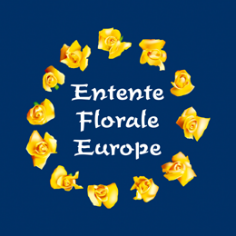 Entry‌ ‌Form‌ ‌2022‌. ‌Page 1. ‌‌ ‌City, ‌Town or‌ ‌Village‌ ‌ ‌City, ‌Town or‌ ‌Village‌ ‌ ‌‌ ‌ ‌Population ‌‌ ‌‌ ‌Country‌ ‌ ‌Country‌ ‌ ‌‌ ‌Total‌ ‌area‌ ‌(ha):‌ ‌‌ ‌‌ ‌Mailing‌ ‌address‌ ‌of‌ ‌the‌ ‌Town‌ ‌Hall‌ or administrative office.‌ ‌Mailing‌ ‌address‌ ‌of‌ ‌the‌ ‌Town‌ ‌Hall‌ or administrative office.‌ ‌Telephone‌ ‌number‌ ‌ ‌Telephone‌ ‌number‌ ‌ ‌E-mail‌ ‌Address ‌E-mail‌ ‌Address ‌‌‌‌‌Website‌ ‌ ‌Website‌ ‌ ‌ ‌ ‌ ‌ ‌‌Mayor/Chairperson/Chief Executive‌ ‌ ‌‌Mayor/Chairperson/Chief Executive‌ ‌ ‌‌ ‌‌ ‌‌ ‌‌ ‌Details of contact person ‌Details of contact person ‌Name: ‌  ‌ ‌Phone: ‌ ‌ ‌ ‌E-mail: ‌  ‌ ‌ ‌Name: ‌  ‌ ‌Phone: ‌ ‌ ‌ ‌E-mail: ‌  ‌ ‌ ‌Name: ‌  ‌ ‌Phone: ‌ ‌ ‌ ‌E-mail: ‌  ‌ ‌ ‌Name: ‌  ‌ ‌Phone: ‌ ‌ ‌ ‌E-mail: ‌  ‌ ‌ ‌ ‌‌Secretary GeneralBill Kearney, 6 Coolamber Park,Knocklyon, Dublin D16‌ ‌Y17FTel: ‌ 00353871007633‌ ‌email: ‌info@entente-florale.eu‌ ‌Internet :‌ ‌‌www.entente-florale.eu‌ ‌ ‌‌Secretary GeneralBill Kearney, 6 Coolamber Park,Knocklyon, Dublin D16‌ ‌Y17FTel: ‌ 00353871007633‌ ‌email: ‌info@entente-florale.eu‌ ‌Internet :‌ ‌‌www.entente-florale.eu‌ ‌Association‌ ‌Europeenne‌ ‌pour‌ ‌le‌ ‌Fleurissement‌ ‌et‌ ‌le‌ ‌Paysage‌ ‌/‌ ‌aisbl‌ ‌Entente‌ ‌Florale‌ ‌Europe‌ ‌‌Entry‌ ‌Form‌ ‌2022‌ ‌Association‌ ‌Europeenne‌ ‌pour‌ ‌le‌ ‌Fleurissement‌ ‌et‌ ‌le‌ ‌Paysage‌ ‌/‌ ‌aisbl‌ ‌Entente‌ ‌Florale‌ ‌Europe‌ ‌‌Entry‌ ‌Form‌ ‌2022‌ ‌Association‌ ‌Europeenne‌ ‌pour‌ ‌le‌ ‌Fleurissement‌ ‌et‌ ‌le‌ ‌Paysage‌ ‌/‌ ‌aisbl‌ ‌Entente‌ ‌Florale‌ ‌Europe‌ ‌‌Entry‌ ‌Form‌ ‌2022‌ ‌Association‌ ‌Europeenne‌ ‌pour‌ ‌le‌ ‌Fleurissement‌ ‌et‌ ‌le‌ ‌Paysage‌ ‌/‌ ‌aisbl‌ ‌Entente‌ ‌Florale‌ ‌Europe‌ ‌‌Entry‌ ‌Form‌ ‌2022‌ ‌ ‌ ‌Entry‌ ‌Form‌ ‌2022‌ ‌. Page 2.Entry‌ ‌Form‌ ‌2022‌ ‌. Page 2. ‌ ‌ ‌ ‌‌‌Please provide a short‌ ‌description of ‌the‌ ‌city/town‌ /‌ ‌village‌ ‌–‌ ‌(maximum‌ ‌150‌ ‌words)‌ ‌-‌  ‌in  ‌relation‌ ‌to‌ ‌the‌ ‌EFE Assessment‌ ‌Criteria.‌  ‌We will publish this information ‌on‌ ‌the‌ ‌AEFP‌ ‌webpage‌ ‌‌www.entente-florale.eu‌‌ ‌and‌ ‌on our‌ ‌Facebook‌ ‌site.‌ ‌  ‌ Description:  Specify‌ ‌a‌ ‌preferred 14‌ ‌days‌ ‌continuous  period‌ in June/ July for‌ ‌the‌ ‌jury‌ ‌panel‌ ‌  to ‌visit‌ ‌your‌ ‌community. ‌ ‌ ‌ ‌ Between Dates: ‌........................   and   .................................Secretary GeneralBill Kearney, 6 Coolamber Park,Knocklyon, Dublin D16‌ ‌Y17FTel: ‌ 00353871007633‌ ‌email: ‌info@entente-florale.eu‌ ‌Internet :‌ ‌‌www.entente-florale.eu‌ ‌Association‌ ‌Europeenne‌ ‌pour‌ ‌le‌ ‌Fleurissement‌ ‌et‌ ‌le‌ ‌Paysage‌ ‌/‌ ‌aisbl‌ ‌Entente‌ ‌Florale‌ ‌Europe‌ ‌‌Entry‌ ‌Form‌ ‌2022‌ ‌ ‌Entry‌ ‌Form‌ ‌2022‌. Page 3. ‌‌National Holiday(s) ‌Location, date(s)‌ ‌:‌ ……………………………………………………. ‌………………………………………………………………………………………‌ ‌ ‌Name of Mayor/Chief Executive/Councillor (Typed):‌ ‌...................................................................................................‌ ‌ Signature of   Mayor‌ ‌/‌Chief Executive‌ ‌/‌ ‌Councillor‌. Official ‌Seal‌ ‌ ‌‌